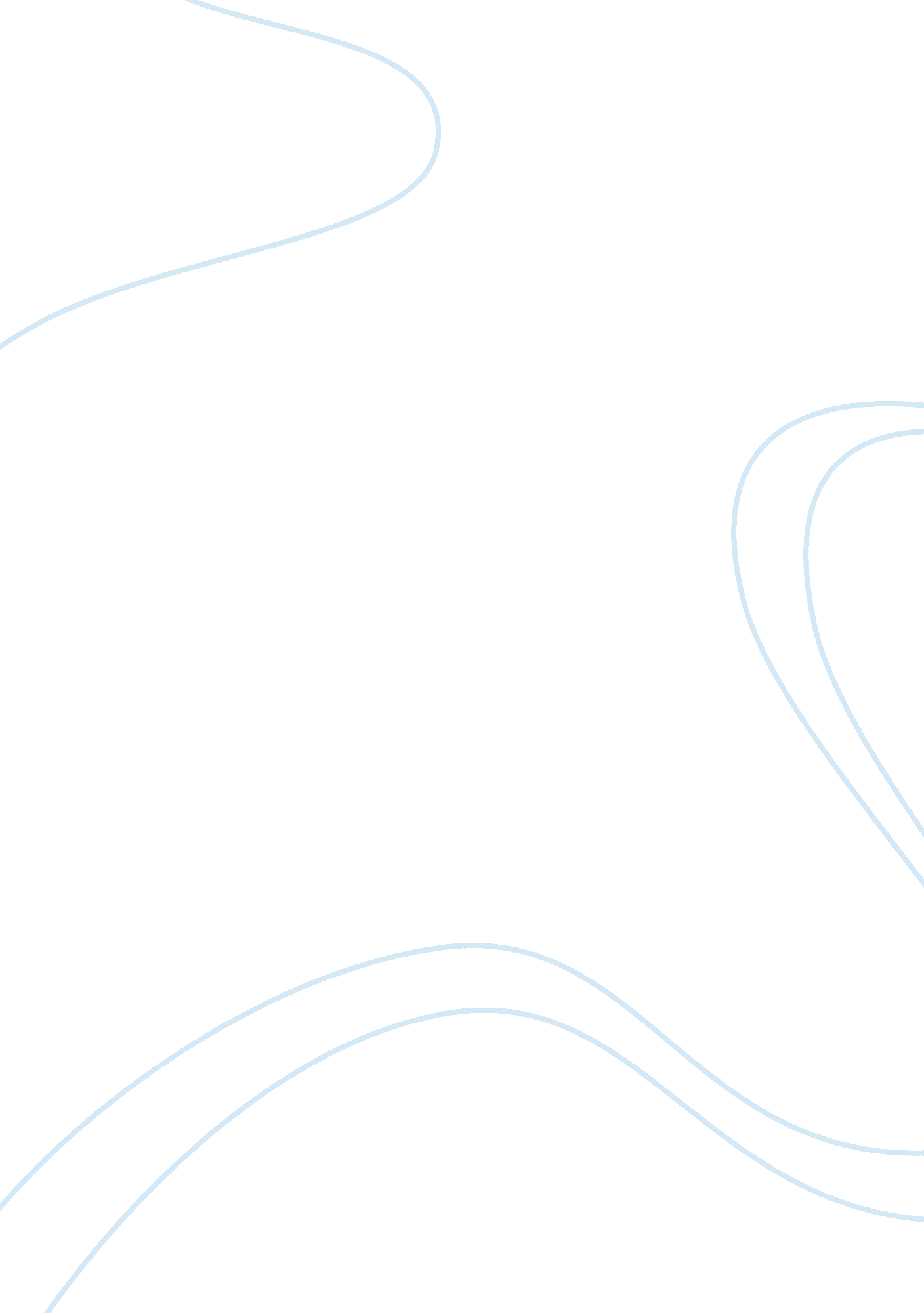 Things fall apart: literary analysisLiterature, Novel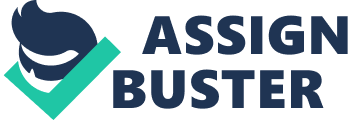 In China Achebe's Things Fall Apart, the Bibcultureis depicted as a civilized society although it is quite the contrary. The Bib tribe is first portrayed as a civilized society t o those who live amongst it with good morals, a safeenvironmentalong with its leaders, and a stable r elision. Throughout the novel, it is clear that the Bib people are not a civilized society. In Things Fall Apart, Known is an important male role who disagrees with his culture and whether or not his cultural traditions are moral. This is evident in Known when Chin a Achebe states," Known had felt for the first time a snapping inside him... When they heard an I enfant crying in the thick forest. " (Achebe, 61) This is an example of a conflict dealing with morals because Known is said to have this horrid feeling as they are passing by the thick forest, and they hear an in fan's cry he feels bad about the situation because that baby was put there for being a twin and it was t radiation to throw twins in the Evil Forest. Known realizes that this is not morally correct and is inhuman en Just like it wouldn't be correct to follow through with this tradition now a days in any culture. Of of, FAA, a columnist of Ghanaian states in her column on the book, Things Fall Apart," He could have censored all the gory details if he chose to .... The throwing of twins into the evil forest etc. All of these fly in the face of our general human values today," meaning that such a tradition now a days w loud be immoral and wrong and the author gave us such details and made them important so they he could portray a better picture about what kind of society the Bib are, an uncivilized society. The Bib society practices such as having more than one wife, the male being the lea deer of the souse, and thefamilyviolenceseen in the novel provide another reason as to why the e Bib society is uncivilized. For example, in the novel it says," She was Ginkgo's second wife, Kef, whom he nearly shot,"( Achebe, 39) when speaking of the time Awoken almost shoots his sec ND wife for a small misunderstanding, this quote shows both the practices of having more than on e wife and family violence, which are both corrupt practices. This information being provided to the re adders by the author helps better understand how the Bib society is and whether or not it is civilized. Like polygamy and attractor and the violence it sometimes engenders against women," states Poof, FAA a, when explaining how the Bib society practices and actions shown in the novel would go against social norms today and are not very civilized practices and actions to begin with. The tragic death of Awakening, being killed by his fatherly figure, the novel's protagonist SST, and tragic hero is another major reason as to why the Bib are not civilized. My father the y have killed me," leukemia said as he ran towards Awoken," who drew his machete and cut him down. "(Achebe, 61). These two quotes are used to explain how Awakening dies and also to show the d reek side of Awoken and how far he would go to be seen as not weak, they whole event in the no vela can be used as an example to show how the Bib are uncivilized because first, Awakening was killed because Ann., the goddess, said he must be killed and second because it is is murder and murder I s morally wrong. The killing of Awakening who had become a part of Ginkgo's family," writes Poof, F FAA when explaining that the murder of Awakening by his so called father was provided by the author to understand the novel, and most of all culture and society of the Bib, and how they are coarse and uncivilized in many ways. The Bib society is uncivilized despite the fact that it is first shown as a civilized society . Whether or not the Bib society was civilized is important because it shows how times have chaw engaged, this novel having been written in the sass's and even though the culture may be different, man y practices, actions, and beliefs shown in the novel affected many and are still being put to practice now a days in different 2 ways. These actions were not morally Justified back then but no one was punished, it was not stopped, it was allowed. Unlike today where women can be the leaders of the house, murder is never Justified, ND throwing twin babies in a forest is wrong. 